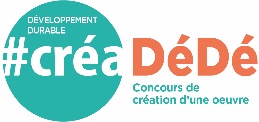 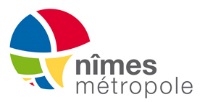 FICHE DE CANDIDATURE				Nom : 					Prénom : 				Âge : Etablissement de formation :Diplôme préparé :Mail :Tel : NOM DE l’ŒUVRE (non obligatoire):DESCRIPTIF DU PROCESSUS CREATIF (en particulier expliquer pourquoi vous avez imaginé cette œuvre votre vison du développement durable) :ECO-CONCEPTION (décrivez en quoi votre projet utilise ce principe) : VISUEL(S) DE l’ŒUVRE QUE VOUS SOUHAITEZ CREER (indiquez les matériaux et couleurs utilisés) : 